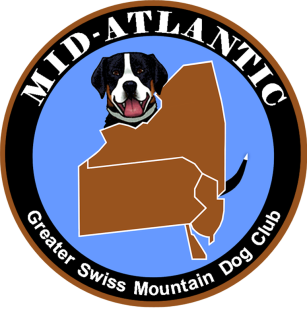 Mid Atlantic Greater Swiss Mountain Dog ClubBoard Meeting MinutesApril 13, 2019The Cru Pizza and Deli2716 N. 6th St.Harrisburg, PA 17110President Hecker called the meeting to order.Attendance: President Janie Hecker, Vice President Denise Mitterando, Secretary Andrea Haubrick 	James Hauptly, Joe Neuman, Carol Neuman, Wayne Hecker, Approval of Minutes:  A motion to approve the amended minutes of the Board Meeting held on January 26, 2019 was made by Joe Neuman. Seconded by Wayne Hecker									 Approved Reports of Officers: 	President: Janie Hecker		The annual meeting is to be held on Saturday, October 5, 2019 at Tonia Adam’s. It was decided this is a good location, but members who attend need to come with the understanding that this meeting is required and their attention is also required. A tent was discussed so that regardless of the weather everyone could gather under the tent so all can hear and be part of the discussion. 		A motion was made concerning the date of the meeting. The Bi-laws were checked to change the meeting date. Bi-laws state the meeting has to be done at annual meeting. Motion by Denise Mitterando. Seconded by Carol Neuman.						 							Approved	Vice President: Denise Mitterando-no report	Secretary: Andrea Haubrick-no report	Treasurer-Stephanie Dooley-absent	Reports from Committees:	Communications Committee – no reportEducation Committee –Carol Gehret-absent	There is no longer the Canine Learning Experience that was normally held in February. Lehigh Valley Kennel Club is now planning a new opportunity: 	Bark Around the Park at Macungie Park to be held May 17, 2020We will continue to participate in Berks County Kennel Club’s event	All About Dogs, on the Sinking Springs Fire Co. grounds to be held June 22, 2019Nominating Committee:	Sharon Gardner is heading up this committee. Other members include Tim Vanderhey, Diane Schmidt and an alternate, Leslie Gillette.  The committee is working on putting together a slate of candidates for the board and officer positions. A new person is needed for the Newsletter and for the position of Secretary. Suggested we find a newsletter person at the annual meeting. A newsletter “team” was discussed to involve more members. They would collect different newsletter topics then submit them to one person to publish.GSMDCA Liaison-Janie Hecker-no reportRegional Activities-no reportSocial Events-	Denise Mitterando is hosting a “Meet the Puppies” at Denise’s home on April 20th. This is an event for puppies under 40 pounds.	Swissie Fun Day. A motion was made to hold a Swissie fun day on May 25th, 2019, rain date May 26, 2019 at Sharon Gardner’s in Frenchtown, NJ. The idea is to have different “stations” for CGC/ACGC, Confirmation, Obedience, Weight Pull, Mock Farm Dog, Therapy Dog. Each station would have instruction for education in each topic. Motion made by Wayne Hecker. Seconded by Carol Neuman.								ApprovedMAGS Picnic: October 5, 2019Winery trip is scheduled for Saturday Sept. 7, 2019 with rain date of Sunday Sept. 8, 2019. Members are encouraged to bring pop up tents.Paws on the Parkway- Allentown PA will be held in December 2019 with more details to follow.Parades to participate in are tentative with more information to follow.	Specialty Show Committee-The MAGS Specialty will be held at the Lehigh Valley Kennel Club Show in Allentown, PA.  on December 14, 2019. Denise Mitterando made a motion to increase trophy prizes by $5.  Seconded by Wayne Hecker.								ApprovedWays and Means Committee-Stephanie will be asked to put our clothing sales on the website, hopefully with payment and shipping options. Working Events Committee-	Farm Dog: The site (Sharon Gardner’s property) needs to be AKC approved. Sharon Gardner is looking to have her place approved.	Janie Hecker presented an idea for a “Swissy Boot Camp” for new, and old Swissy owners to educate our members. She is working on a curriculum of topics.Old Business:	Jim Hauptly made a motion to reimburse Janie Hecker $91.68 for the cost of paper and printing supplies.  Seconded by Denise Mitterando.								ApprovedNew Business:		Joe Neuman made a motion to recommend a set amount of money to cover expenses for any unexpected MAGS activity. This needs to be placed in next year’s budget and must be approved by the general membership.  Seconded by Carol Neuman.										Approved		On behalf of Sharon Gardner, Janie Hecker shared a proposal to form an Advisory Committee of former board members who could be consulted by serving board members. Joe Neuman stated that former board members probably would not be interested since they have ended their involvement with the board. Instead Joe recommended an Ad Hoc committee open to any member who wishes to propose new ideas or discuss issues that the board should address. This would get new members and more members involved.  No action was taken. AdjournmentJim Hauptly made a motion to adjourn the meeting. The meeting was adjourned at 2:30 p.m.